•* * • * ***•*EVROPSKÁ UNIEEvropský fond pro regíonální rozvoj Integrovaný regionální operační programMINISTERSTVO PRO MÍSTNÍ ROZVOJ ČR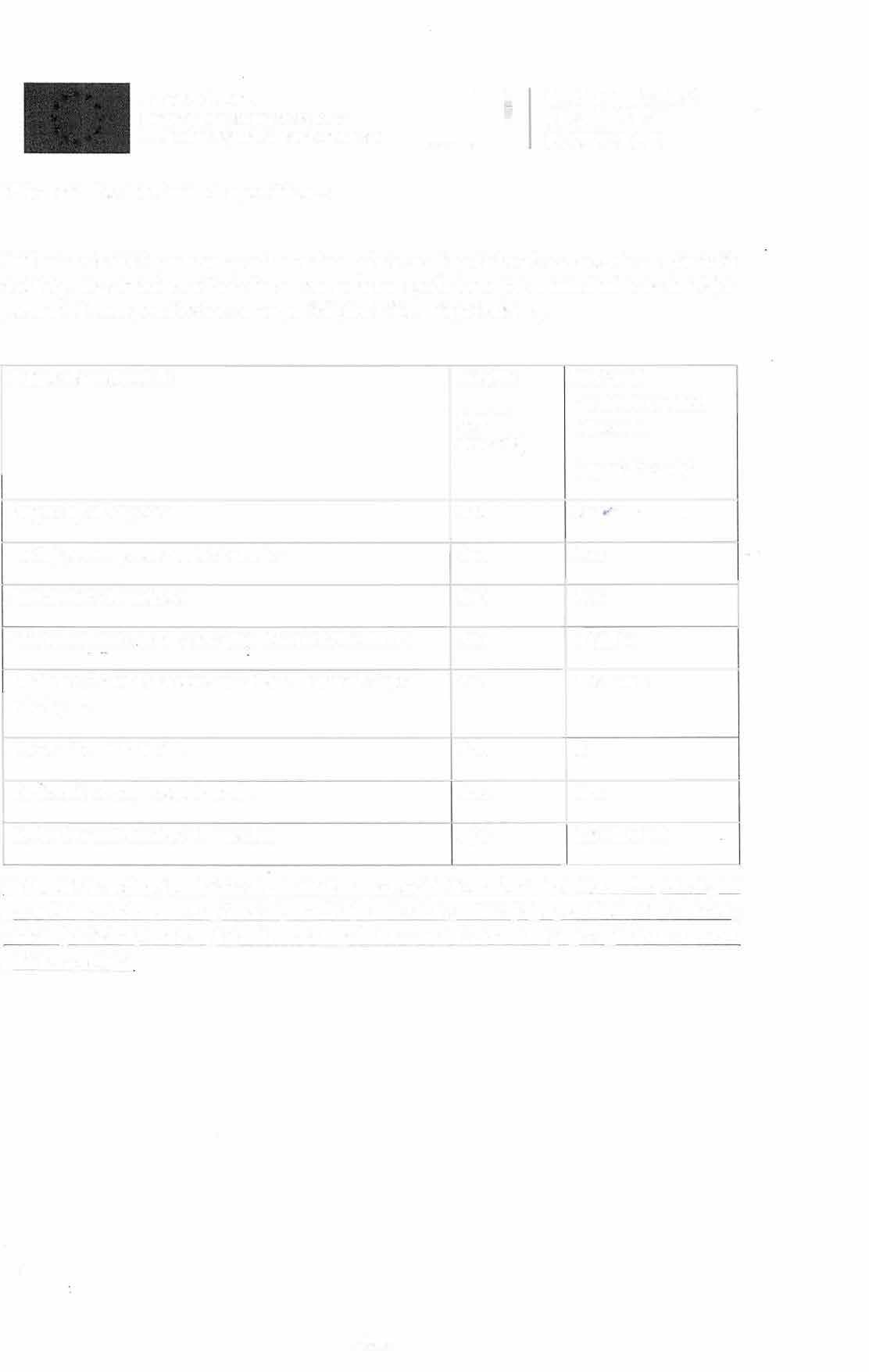 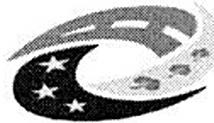 Příloha č. 3a: Technická specifikaceVeškeré technické parametry zde uvedené představují požadavek zadavatele na předmět dodávky. Nesplnění kteréhokoliv ze zadavatelem požadovaných minimálních technických parametrů bude považováno za nesplnění předmětu veřejné zakázky.V případě, že zadávací podmínky obsahují odkazy na specifická označení výrobků a služeb. která platí pro určitého dodavatele za příznačná. umožňuje zadavatel použití i jiných. kvalitativně a technicky obdobných řešení. které naplní zadavatelem požadovanou funkcionalitu i jiným způsobem a budou plně kompatibilní.lnternalPožadavky zadavateleAno/Ne	Nabízenéparametry, pokudAno/Ne	Nabízenéparametry, pokudPožadavky zadavatele(vyplní	relevantníúčastník)(vyplní účastník)(vyplní	relevantníúčastník)(vyplní účastník)Plug-in hybridní pohonAno	Ano.-·Ano	Ano.-·možný provoz pouze na elektromotorAnoAnoAutomatická klimatizaceAnoAnoemisní limit max. do 95 g C02/km (dle metodiky WLTP)Ano40 g/kmDodávková kombi karoserie prosklená - minimální výšeAno1907 mmstřechy H2Ano1907 mmPočet míst minimálně 6Ano6Parkovací senzory vzadu i vpředu	AnoParkovací senzory vzadu i vpředu	AnoAnoSpotřeba maximálně do 4 I/ 100 km	Ano	1,81/100 kmSpotřeba maximálně do 4 I/ 100 km	Ano	1,81/100 kmSpotřeba maximálně do 4 I/ 100 km	Ano	1,81/100 km